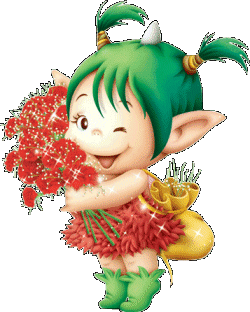 JÍDELNÍČEK MŠ MŠEC 25. 9. –  29. 9. 2017                         Svačina : chléb, máslo, strouhaný sýr, zelenina, koktejl, čaj (1,7,12) Pondělí          Polévka : masový krém (1)   25. 9.            Hl. jídlo : boloňské fazole, houska, zeleninový salát (1,12)                         Svačina : rohlík, máslo, džem, ovoce, mléko, čaj  (1,7,12)Obsahuje alergeny: viz pokrm……………………………………………………………………………………………………………………………………………                       Svačina : rohlík, zeleninová pomazánka, ovoce, kakao, čaj (1,7,9,12) Úterý            Polévka : bramboračka (1,9) 26. 9.            Hl. jídlo :  kuřecí čína, rýže (1)                       Svačina :  chléb, máslo, vařené vejce, zelenina, mléko, čaj (1,3,7,12)Obsahuje alergeny: viz pokrm……………………………………………………………………………………………………………………………………………                      Svačina :  celozrnný rohlík, pomazánkové máslo, ovoce, čaj (1,7,12)Středa          Polévka :  kuřecí vývar se zeleninou a vaječnými noky (1,3,9) 27. 9.           Hl. jídlo :  buchtičky se šodó, ovoce (1,3,7)                      Svačina :  chléb, cizrnová pomazánka, zelenina, mléko, čaj (1,7,12)Obsahuje alergeny: viz pokrm……………………………………………………………………………………………………………………………………………Čtvrtek        28. 9.                             STÁTNÍ SVÁTEK……………………………………………………………………………………………………………………………………………                     Svačina :  chléb, vaječná pomazánka, zelenina, čaj, mléko (1,3,7,12)Pátek          Polévka :  hovězí vývar se zeleninou a nudlemi (1,3,9)29. 9.           Hl. jídlo :  květákový mozeček, brambory, rajčatový salát (3,7)                     Svačina :  rohlík, jogurt, ovoce, čaj (1,7,12)……………………………………………………………………………………………………………………………………………Změna jídelníčku vyhrazena!Přejeme dobrou chuť !Strava je určena k okamžité spotřebě!